MINUTES OF THE PARISH MEETING HELD ON MONDAY 5th MARCH 2018 AT ST. JOHN’S CHURCH HALL, LOSTOCK GRALAMPart I –Public PresentThe meeting commenced at 7.30p.m.PRESENT:	Parish Councillors M Litton, J Beasant, L Edgeley, T Smith, T Hodges, P Kelly, L Kelly  and V Yarwood.IN ATTENDANCE:	L Sandison, Clerk to the Council.ALSO PRESENT:	Members of the public.PUBLIC FORUM-A large tractor has cut hedges at the bottom of Stubbs Lane, leaving debris behind on the road.-The Clerk will request that the road sweeper be dispatched.-Playarea gate staying open.-The Clerk will gain quotes to repair the gate.-A serious incident took place on Manchester Road.  A Manchester Road resident was able to assist the police with their enquiries.Report by Cllr P Kelly-A Highways officer has reportedly said that 20mph speed limits are not enforceable. Therefore Cllr P Kelly would like to pursue average speed cameras again.-Highways have not accepted liability for the property damage at 320 Manchester Road as the manhole in question belongs to B.T.-Cllr Kelly requested that the Clerk write to the Chief Executive about CWAC not taking Lostock Gralam highway complaints seriously.-HGV’s have resumed parking on double yellow lines at the Cheshire Business Park.-Dog fouling has become an issue on Stubbs Lane and at the Community Centre.APOLOGIES FOR ABSENCERESOLVED to accept apologies from PCSO Hambleton.DECLARATIONS OF INTERESTCllr L Edgeley declared an interest in CG Services Cheshire Ltd.ACCEPTANCE OF MINUTESRESOLVED to accept the minutes of the Parish Council meeting held on Monday 5th February 2018.PROGRESS REPORT-The Clerk has written to Royal Mail to request another Post Box in the village, the Clerk is awaiting a response.-The Clerk has written to the Co-op regarding the storage of perishables which are for disposal.-CWAC Streetscene is currently investigating public bin usage in the area.  The Cheshire Avenue bin was emptied three times in one week and was found to have black bin bags inside; therefore a new bin with a narrower slot will be requested.-Information regarding authorised fuels and exempt appliances for wood burning stoves can be found at :- https://smokecontrol.defra.gov.uk/index.php-CWAC Ian Lovatt will arrange for the drains to be cleared on School Lane and Lodge Lane.-The Clerk has written to Bellway regarding the unfinished roads / pavements on the Cheshire Limes. A response has been received stating that when the necessary works have been completed the pavements and roads will completed.-CDP Ltd has planted saplings to continue the hedge at the Cheshire Business Park entrance. COMMERCIAL DEVELOPMENT PROJECTS UPDATE-The Clerk, Chairman and Vice Chairman met with Chambers Fletcher Solicitors on Friday 9th February at 3.30pm to sign the land transfer from CDP Ltd to the Lostock Gralam Parish Council in respect of the play area and Community Centre on Stubbs Lane.-CDP Ltd is yet to sign the transfer deed due to amendments being required.BIN & DOG FOULING UPDATE-The Clerk, Chairman and Cllr Smith met with CWAC Paul Davis to discuss public bins and flower planters. Paul advised that CWAC will only locate bins on adopted land and therefore a bin would need to be located on the Stubbs Lane side of the Packhorse Close alleyway. The dog waste bin currently located on Stubbs Lane can also be swapped for a regular litter bin.  Paul advised that bins can be moved if not effective or if residents complain.-Two further flowers planters were discussed one to  be located at the end of Stubbs Lane near to the junction (set back so not to block vehicle visibility) and one on the Slow and Easy side of the Hall Lane traffic lights. Paul later advised that a Flower planter on the Slow & Easy side of the traffic lights would be difficult to install and maintain and that they would have issues with vehicles servicing the planter and parking would be an issue without TM.The PC considered the following quotes:-Standard litter bin £182.00 x 2-Standard Meter Square Planter £432.60 x 2-Service cost £492.75 per planter per year, to include winter and summer planting, water feed, dead head and weed x 15 occasions.-The PC RESOLVED to accept the Standard litter bin quote of £182.00 x 2, one to replace existing Stubbs Lane dog waste bin and the other to be located at the end of Packhorse Close on Stubbs Lane.-The PC RESOLVED to accept one Standard Meter Square Planter quote of £432.60 to be located on Stubbs Lane near to the junction.-The PC RESOLVED that the Clerk should ask if the Primary school Eco group would like to maintain the new planter otherwise the Clerk should obtain further maintenance quotes.-The Clerk has requested that the Dog Warden visit School Lane and Stubbs Lane to check that dog walkers have appropriate equipment to collect dog foul, the Clerk has also requested ‘No Dog Fouling’ stickers for the lamp posts on School Lane and Stubbs Lane.-Cllr P Kelly informed the Council that Cllr Mark Stocks had agreed to supply metal ‘No Dog Fouling’ signs. The Clerk will investigate further.DEFIBRILLATOR LOCATION-The funds have now been received from CWAC to purchase a public defibrillator.-The Clerk has written to the owner of unit 3, 469 Manchester Road to seek permission to install a defibrillator on the outside wall of the premises.-The PC RESOLVED that the Clerk can order the defibrillator when written approval is received from the owner of unit 3, 469 Manchester Road.PARISH COUNCIL MEETING DATES 2018/19-The PC RESOLVED to accept the following meeting dates:-Meetings to start at 7.30 p.m. and take place at the Lostock Gralam Church Hall on Station Road.Monday 4th June 2018Monday 2nd July 2018No Meeting in AugustMonday 3rd September 2018Monday 1st October 2018Monday 5th November 2018Monday 3rd December 2018Monday 7th January 2019Monday 4th February 2019Monday 4th March 2019Monday 1st April 2019 (Easter 21st April 2019)Monday 13th May 2019 (Annual Parish Meeting and AGM)ASSET REGISTER FOR 2018-The PC reviewed and RESOLVED to accept the Asset Register for 2018. The Chairman and Clerk duly signed the Asset Register.RISK ASSESMENT FOR 2018-The PC reviewed and RESOLVED to accept the Risk Assessment for 2018. The Chairman and Clerk duly signed the Risk Assessment.REPORT FROM THE POLICEPCSO Phil Hambleton was absent from the meeting but sent the following report.CrimeA residential burglary where two cars were stolen, which haven’t been recovered to date. As part of the investigation neighbouring properties were visited and security advice was given to the residents.Anti-Social BehaviourNo incidents reported.SpeedingTwo sessions carried out on Manchester Road, one by the Slow and Easy, 10 offences captured and a second by Gibbon Drive, where 2 offences were captured, both sessions were for an hour.Other5 presentations given at the school on Safer Internet Day, to pupils and parents.Random Road Policing Surveys have been conducted within the Shakerley Ward,the results are as follows, the top 3 being, Drug & Drink Driving, Speeding & Using Mobile Phones whilst driving. Also the Northwich South Cluster, where Speeding has being identified as the top priority, followed by Drug & Drink Driving and Using Mobile Phones whilst Driving. Speed Enforcement will continue in the area and Operations are planned to tackle the other priorities.REPORT FROM CHESHIRE WEST AND CHESTER COUNCILLORSCouncillor Mark Stocks was absent.PLAY AREAS AND INSPECTIONS-The ‘Children’s Play Area No Dogs Allowed’ signs have now been fitted to each play area entrance gate at the Community Centre.-The Annual RoSPA play inspection will take place in April.-The latest Operation Inspection Report was received (emailed along with Summons).-The PC considered HAGS-SMP Ltd quote for additional works found on the latest Operational Inspection.Cable Runway – remove runout tyre and replace with buffer tyre double £59.00 (Net)	Ancillary Item – Replace self closing gate mechanism £298.00 (Net)	Rocking Equipment – Replace footrest (other side to one just replaced) £15.00 (Net)	Travel & Labour £825.00 (Net)	Total £1,197.00 (Net)-The PC RESOLVED that the Clerk should seek additional quotes as the Travel & Labour rate appears high.-The PC considered forming and appointing members for a Sports Facility (MUGA) Working Group. Cllrs T Hodges, T Smith, L Edgeley and J Beasant volunteered to join the Working Group.-Cllr V Yarwood raised concerns about installing a Sports Facility (MUGA) at the Community Centre and declared that he would not support the PC funds being used.-Cllr L Edgeley also raised concerns about the public using a Sports Facility (MUGA) for exercising dogs.-Due to the concerns raised the Working Group Role and Terms of Reference was not agreed. REPORT FROM THE CLERK-The Clerk will be working on the year end accounts in March & April.-The Clerk instructed CG Services Cheshire Ltd to carry out emergency repairs to the Teen Shelter. The Fire brigade damaged one of the seats whilst freeing a child’s leg which had become trapped.  The PC RESOLVED to instruct the Clerk to gain quotes to replace the Teen Shelter seat with a solid seat with no gaps.PLANNING APPLICATIONS & DECISIONSThe Council considered the following planning applications and RESOLVED to respond as below:ACCOUNTS- The Clerk confirmed that the Current account balance is £8,750.17 and that the Deposit account balance is £40,093.82.-It was RESOLVED to accept payment of the following accounts.COUNCILLORS’ REPORTS & FUTURE AGENDA ITEMSNone.The meeting finished at 8.15pmDATE AND TIME OF NEXT MEETINGThe next Parish Council meeting will be held on Monday 9th April 2018 in the Lostock Gralam Church Hall at 7.30 p.m.  SECTION 2Private and Confidential discussion.The meeting finished at 8.25pm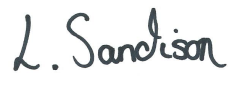 cdAPPLICATIONSAPPLICATIONSDECISIONSDECISIONS17/05478/S73-Lostock Works Griffiths Road-Variation of condition 1 of planning permission 17/01678/S73 to increase in height of the stack from 33m to 52m. -Planning application withdrawn on 13 February 2018Chq no. PayeeAmount300502Lostock Gralam Community Centre Association£169.00300503CG Services Cheshire Ltd£350.00300504HAGS-SMP Ltd£297.60IncomeCWAC-Defibrillator Members Budget Grant £1515.00